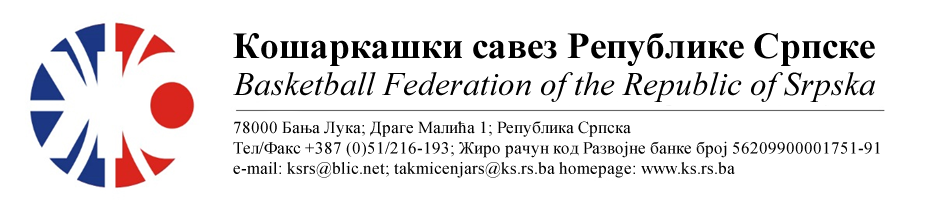 ПОДРУЧНИ КОШАРКАШКИ САВЕЗ БИЈЕЉИНАБИЛТЕН БР. 17 (кадети)Такмичарска сезона 2022/202317.колоТАБЕЛА :* УТ – Број одиграних утакмица, ПОБ – Број остварених побједа, ПОР – Број пораза, КПО – Бројпостигнутих поена, КПР – Број примљених поена, КР – Кош разлика, БОД – Број Бодова.ОДЛУКЕ : Одигране утакмице региструју се постигнутим резултатомКажњава се ОКК Дрина Принцип са.....................................15 КМ-због досуђене ТГ играчу Братић И.(Тачка 11.2.4. Пропозиција, веза Тачка 11.4)ОДЛУКЕ :Заостале утакмице које треба одиграти:2. КК Братунац – КК Радник БНБ53. КК 10.Август – КК Милићи59. КК Милићи – КК ЛавовиКомесар ПКС БијељинаМиодраг Ивановић с.р.Утакмица81КК РАДНИК БНБСлободна екипаРезултатУтакмица81Утакмица81Утакмица82КК МИЛИЋИОКК ДРИНА ПРИНЦИПРезултатУтакмица82Видовић/ Боровина, Боровина МилВидовић/ Боровина, Боровина Мил17:70(09:22, 03:14, 02:19, 03:15)Утакмица82Досуђена ТГ играчу гостујуће екипе Братић И.Остало без примједбиДосуђена ТГ играчу гостујуће екипе Братић И.Остало без примједбиДосуђена ТГ играчу гостујуће екипе Братић И.Остало без примједбиУтакмица83Слободна екипаКК БРАТУНАЦРезултатУтакмица83Утакмица83Утакмица84Слободна екипаСлободна екипаРезултатУтакмица84Утакмица84Утакмица85КК ЛАВОВИКК 10.АВГУСТРезултатУтакмица85Тодоровић/ Беговић, Томић Тодоровић/ Беговић, Томић 36:69(16:20, 10:15, 06:09, 04:25)Утакмица85Без примједбиБез примједбиБез примједбиЕКИПАУТПОБПОРКПОКПРКРБОД1ОКК ДРИНА ПРИНЦИП990683375+308182КК РАДНИК БНБ871573360+213153КК БРАТУНАЦ844503480+23124КК 10.АВГУСТ936503532-29125КК ЛАВОВИ918326637-311106КК МИЛИЋИ (-1)716196400-2047